Publicado en  el 02/02/2016 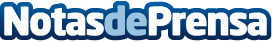 La aerolínea KLM sortea dos billetes a Roma por San ValentínDatos de contacto:Nota de prensa publicada en: https://www.notasdeprensa.es/la-aerolinea-klm-sortea-dos-billetes-a-roma_1 Categorias: Viaje Turismo http://www.notasdeprensa.es